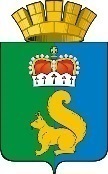 ПОСТАНОВЛЕНИЕАДМИНИСТРАЦИИ ГАРИНСКОГО ГОРОДСКОГО ОКРУГАВ соответствии с  Федеральным законом от  06 октября 2003 № 131-ФЗ           "Об общих принципах организации местного самоуправления в Российской Федерации», Постановлением главы Гаринского  городского округа от 14.04.2021       № 136 «Об утверждении Порядка формирования и реализации муниципальных программ Гаринского городского округа», согласно Решения Думы Гаринского городского округа  от 11.10.2021 № 346/58 «О внесении изменений в решение Думы Гаринского городского округа 17.12.2020 №279/49   «О бюджете Гаринского городского округа на 2021 год и плановый период 2022 и 2023 годов», в целях упорядочения расходов, выделяемых из средств местного бюджета на благоустройство,  руководствуясь ст. 28 Устава Гаринского городского округа,ПОСТАНОВЛЯЮ:1. Внести в муниципальную программу «Формирование комфортной городской среды на территории Гаринского городского округа на 2019-2024 годы», утвержденную постановлением администрации Гаринского городского округа            от 18.09.2018 № 78 «Об утверждении муниципальной программы Гаринского городского округа «Формирование комфортной городской среды на территории Гаринского городского округа на 2019-2024 годы», в редакции от 05.02.2019 №57,      от 30.07.2019 №331, от 11.09.2019 № 388, от 11.12.2019 №517, от 13.01.2020 №7,        от 21.04.2020 №116, от 24.07.2020 №240, от 30.10.2020 № 363, от 14.01.2021 №9,         от 18.06.2021 № 216, от 31.08.2021 № 313,следующие изменения:1.1. в паспорте в таблице строку «Объемы финансирования  муниципальной программы  по годам реализации»  изложить в следующей редакции:  в разделе 5 «Ресурсное обеспечение Муниципальной программы» таблицу  изложить в следующей редакции: общий объем финансирования Программы 21489,58512 тыс. руб., планируемые средства по годам и источникам:тыс. руб. *- подлежат корректировке в случае положительного решения о выделении областных субсидий на комплексное благоустройство.1.2. в приложении 2 «План мероприятий по выполнению муниципальной программы» изложить в новой редакции согласно приложению №1 (прилагается).1.3. в приложении 3  «Адресной перечень общественных территорий, подлежащих благоустройству в 2019-2024 гг»   в таблице  в строке 3.20, графа 8 число 2449,3 заменить числом 1027,451.2. Настоящее постановление опубликовать (обнародовать).18.10.2021п.г.т. Гари№ 358О внесении изменений в муниципальную программу Гаринского городского округа «Формирование комфортной городской среды        на территории Гаринского городского округа          на 2019-2024 годы», утвержденную постановлением администрации Гаринского городского округа        от 18.09.2018 № 78объемы финансирования 
муниципальной программы по годам реализации  ВСЕГО:  21489,58512 тыс. рублей, в том числе:федеральный бюджет: 0 тыс. рублей;областной бюджет: 0 тыс. рублей;местный бюджет: 21489,58512  тыс. рублей;внебюджетные источники 0 тыс. рублей;2019 год – 3425,5 тыс. рублей, из них:федеральный бюджет: 0 тыс. рублей;областной бюджет: 0 тыс. рублей;местный бюджет:3425,5 тыс. рублей;внебюджетные источники 0 тыс. рублей;2020 год – 11902,08752 тыс. рублей, из них:федеральный бюджет: 0 тыс. рублей;областной бюджет: 0 тыс. рублей;местный бюджет: 11902,08752  тыс. рублей;внебюджетные источники 0 тыс. рублей;2021 год – 2444,89760 тыс. рублей, из них:федеральный бюджет: 0 тыс. рублей;областной бюджет: 0 тыс. рублей;местный бюджет: 3866,74660 тыс. рублей;внебюджетные источники 0 тыс. рублей;2022 год – 1247,8 тыс. рублей, из них:федеральный бюджет: 0 тыс. рублей;областной бюджет: 0 тыс. рублей;местный бюджет: 1247,8 тыс. рублей;внебюджетные источники 0 тыс. рублей;2023 год – 1247,8 тыс. рублей, из них:федеральный бюджет: 0 тыс. рублей;областной бюджет: 0 тыс. рублей;местный бюджет: 1247,8 тыс. рублей;внебюджетные источники 0 тыс. рублей;2024 год – 1221,5 тыс. рублей, из них:федеральный бюджет 0 тыс.рублей;областной бюджет 0 тыс.рублей;местный бюджет 1221,5 тыс.рублей;внебюджетные источники 0 тыс.рублей.(Объемы финансирования уточняются при формировании бюджета муниципального образования)Объемы финансирования муниципальной программы по годам реализации, тыс.руб.*ВСЕГО201920202021202220232024ВСЕГО, в том числе:21489,585123425,511902,087522444,897601247,81247,81221,5федеральный бюджет0000000областной бюджет0000000местный бюджет21489,585123425,511902,087522444,897601247,81247,81221,5внебюджетные источники0000000И.о.главыГаринского городского округа                                                                                                        И.А.Егорычев